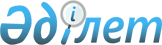 Об утверждении Правил оказания социальной помощи, установления ее размеров и определения перечня отдельных категорий нуждающихся гражданРешение Жетысайского районного маслихата Туркестанской области от 20 ноября 2023 года № 9-59-VIII. Зарегистрировано в Департаменте юстиции Туркестанской области 27 ноября 2023 года № 6407-13
      В соответствии с подпунктом 4) пункта 1 статьи 56 Бюджетного кодекса Республики Казахстан, пунктом 2-3 статьи 6 Закона Республики Казахстан "О местном государственном управлении и самоуправлении в Республике Казахстан", статьей 27 Закона Республики Казахстан "О правовых актах", Законом Республики Казахстан "О ветеранах" и Постановлением Правительства Республики Казахстан от 30 июня 2023 года №523 "Об утверждении Типовых правил оказания социальной помощи, установления ее размеров и определения перечня отдельных категорий нуждающихся граждан", Жетысайский районный маслихат РЕШИЛ:
      1. Утвердить Правила оказания социальной помощи, установления ее размеров и определения перечня отдельных категорий нуждающихся граждан согласно приложению 1 к настоящему решению.
      2. Признать утратившими силу некоторые решения Жетысайского районного маслихата согласно приложению 2 к настоящему решению.
      3. Настоящее решение вводится в действие по истечении десяти календарных дней после дня его первого официального опубликования. Правила оказания социальной помощи, установления ее размеров и определения перечня отдельных категорий нуждающихся граждан Глава 1. Общие положения
      1. Настоящие Правила оказания социальной помощи, установления размеров и определения перечня отдельных категорий нуждающихся граждан (далее - Правила) разработаны в соответствии с постановлением Правительства Республики Казахстан от 30 июня 2023 года № 523 "Об утверждении Типовых правил оказания социальной помощи, установления ее размеров и определения перечня отдельных категорий нуждающихся граждан" (далее - Типовые правила) и определяют порядок оказания социальной помощи, установления размеров и определения перечня отдельных категорий нуждающихся граждан Жетысайского района Туркестанской области.
      2. Социальная помощь предоставляется отдельным категориям нуждающихся граждан, постоянно проживающим на территории Жетысайского района.
      3. Основные термины и понятия, которые используются в настоящих Правилах:
      1) Государственная корпорация "Правительство для граждан" (далее – уполномоченная организация) юридическое лицо, созданное по решению Правительства Республики Казахстан для оказания государственных услуг в соответствии с законодательством Республики Казахстан, организации работы по приему заявлений и выдаче их результатов услугополучателю по принципу "одного окна", обеспечения оказания государственных услуг в электронной форме;
      2) специальная комиссия – комиссия, создаваемая решением акима Жетысайского района, по рассмотрению заявления лица (семьи), претендующего на оказание социальной помощи отдельным категориям нуждающихся граждан;
      3) праздничные дни – дни национальных и государственных праздников Республики Казахстан;
      4) социальная помощь – помощь, предоставляемая акиматом Жетысайского района в денежной или натуральной форме отдельным категориям нуждающихся граждан (далее – получатели), а также к праздничным дням и памятным датам.
      5) уполномоченный орган по оказанию социальной помощи – государственное учреждение "Отдел занятости и социальных программ Жетысайского района";
      6) прожиточный минимум - минимальный денежный доход на одного человека, равный по величине стоимости минимальной потребительской корзины; 
      7) среднедушевой доход – доля совокупного дохода семьи, приходящаяся на каждого члена семьи в месяц;
      8) участковая комиссия – специальная комиссия, создаваемая решением акимов соответствующих административно-территориальных единиц для проведения обследования материального положения лиц (семей), обратившихся за адресной социальной помощью;
      9) предельный размер – утвержденный максимальный размер социальной помощи. 
      4. Для целей настоящих Правил социальная помощь предоставляется местным исполнительным органом (далее - МИО) отдельным категориям нуждающихся граждан (далее - получатели социальной помощи) в денежной форме к праздничным дням.
      5. Меры социальной поддержки, предусмотренные пунктом 4 статьи 71, пунктом 3 статьи 170, пунктом 3 статьи 229 Социального кодекса, подпунктом 2)  пункта 1 статьи 10, подпунктом 2) пункта 1 статьи 11, подпунктом 2) пункта 1 статьи 12, подпунктом 2) статьи 13, статьей 17 Закона Республики Казахстан "О ветеранах", оказываются в порядке, определенном настоящими Правилами.
      6. Социальная помощь предоставляется единовременно и (или) периодически (ежемесячно, ежеквартально, 1 раз в полугодие, 1 раз в год). Глава 2. Порядок определения перечня категорий получателей социальной помощи и установления размеров социальной помощи
      7. Социальная помощь к праздничным дням предоставляется единовременно следующим категориям граждан:
      1) 8 марта – Международный женский день:
      многодетным матерям, в том числе награжденным подвесками "Алтын алқа", "Күміс алқа" или получившим ранее звание "Мать-героиня", а также награжденным орденами "Материнская слава" I и II степени- в размере 2 месячного расчетного показателя;
      2) 9 мая – "День Победы":
      ветеранам Великой Отечественной войны- в размере 1 500 000 (один миллион пятьсот тысяч) тенге;
      супругам (супруг) умершего лица с инвалидностью вследствие ранения, контузии, увечья или заболевания, полученных в период Великой Отечественной войны, или лица, приравненного по льготам к лицам с инвалидностью вследствие ранения, контузии, увечья или заболевания, полученных в период Великой Отечественной войны, которые не вступали в повторный брак- в размере 15 (пятнадцать) месячных расчетных показателей;
      лицам, награжденным орденами и медалями бывшего Союза ССР за самоотверженный труд и безупречную воинскую службу в тылу в годы Великой Отечественной войны- в размере 15 (пятнадцать) месячных расчетных показателей;
      лицам, проработавшим (прослужившим) не менее шести месяцев с 22 июня 1941 года по 9 мая 1945 года и не награжденным орденами и медалями бывшего Союза ССР за самоотверженный труд и безупречную воинскую службу в тылу в годы Великой Отечественной войны- в размере 15 (пятнадцать) месячных расчетных показателей;
      рабочим и служащим, обслуживавших советский воинский контингент в Афганистане, получившим ранения, контузии или увечья, либо награжденными орденами и медалями бывшего Союза ССР за участие в обеспечении боевых действий- в размере 30 (тридцать) месячных расчетных показателей;
      военнослужащим Республики Казахстан, выполнявшие задачи согласно межгосударственным договорам и соглашениям по усилению охраны границы Содружества Независимых Государств на таджикско-афганском участке в период с сентября 1992 года по февраль 2001 года-в размере 30 (тридцать) месячных расчетных показателей;
      военнослужащим Республики Казахстан, принимавшие участие в качестве миротворцев в международной миротворческой операции в Ираке в период с августа 2003 года по октябрь 2008 года-в размере 30 (тридцать) месячных расчетных показателей;
      военнослужащим, а также лицам начальствующего и рядового состава органов внутренних дел и государственной безопасности бывшего Союза ССР, принимавшие участие в урегулировании межэтнического конфликта в Нагорном Карабахе в период с 1986 по 1991 годы-в размере 30 (тридцать) месячных расчетных показателей;
      лицам, принимавшим участие в ликвидации последствий катастрофы на Чернобыльской атомной электростанции в 1986 – 1987 годах, других радиационных катастроф и аварий на объектах гражданского или военного назначения, а также участвовавшие непосредственно в ядерных испытаниях-в размере 30 (тридцать) месячных расчетных показателей; 
      гражданам, пострадавшим вследствие ядерных испытаний на Семипалатинском испытательном ядерном полигоне- в размере 30 (тридцать) месячных расчетных показателей; 
      16 декабря – "День Независимости":
      лицам, принимавшим участие в событиях 17-18 декабря 1986 года в Казахстане, реабилитированным в порядке, установленном Законом Республики Казахстан "О реабилитации жертв массовых политических репрессий" - в размере 30 (тридцать) месячных расчетных показателей;
      8. Социальная помощь отдельным категориям нуждающихся граждан оказывается единовременно и (или) периодически (ежемесячно, 1 раз в полугодие):
      1) участникам и лицам с инвалидностью Великой Отечественной войны, малообеспеченным семьям, среднедушевой доход которых не превышает шестьдесят процентного порога, в кратном отношении к прожиточному минимуму, одиноким пенсионерам и лицам с инвалидностью, для компенсаций причиненного ущерба гражданину (семье) либо жилью в следствии стихийного бедствия или пожара- единовременно в размере 100 (сто) месячного расчетного показателя;
      2) для подписки на периодические издания- награжденным орденами и медалями бывшего Союза ССР за самоотверженный труд и безупречную воинскую службу в тылу в годы Великой Отечественной войны, матерям героиням, одиноким лицам с инвалидностью, ветеранам боевых действий на территории других государств, лицам принимавшим участие в ликвидации последствий катастрофы на Чернобыльской АЭС и гражданам, пострадавшим в результате ядерных испытаний на Семипалатинском испытательном ядерном полигоне- в размере 7 (семь) месячных расчетных показателей один раз в полугодие;
      3) лицам, больным туберкулезом, находящимся на амбулаторном лечении по списку предоставляемым государственным коммунальным предприятием на праве хозяйственного ведения "Жетысайская районная больница" Управления здравоохранения Туркестанской области - ежемесячно в размере 10 (десять) месячных расчетных показателей;
      4) оплата компенсации лицам зараженным вирусом иммунодефицита человека или болезни Синдром приобретенного иммунодефицита по вине медицинских работников и работников сферы оказания хозяйственных услуг что повлекло вред их здоровью, а также семьям, имеющим детей, заразившихся вирусом иммунодефицита человека назначается ежемесячно в 2 (два) кратном размере прожиточного минимума;
      5) одиноким пожилым лицам старше 80 лет, детям с инвалидностью обучающимся и воспитывающимся на дому- ежемесячно в размере 2 (два) месячных расчетных показателей;
      6) пенсионерам и лицам с инвалидностью для получения направления в санаторно-курортное лечение, один раз в год, в размере 45 (сорок пять) месячных расчетных показателей;
      7) лицам, больным онкологическим заболеванием- единовременно в размере 10 (десять) месячных расчетных показателя;
      8) лицам с хронической почечной недостаточностью, единовременно в размере 40 (сорок) месячных расчетных показателей.
      9) лицам, освобожденным из мест лишения свободы – единовременно в размере 10 (десять) месячных расчетных показателей;
      10) лицам, состоящим на учете службы пробации – единовременно в размере 10 (десять) месячных расчетных показателей; Глава 3. Порядок оказания социальной помощи
      9. Порядок оказания социальной помощи, основания для прекращения и возврата предоставляемой социальной помощи определяется согласно Типовым правилам.
      10. Социальная помощь к праздничным дням и памятным датам оказывается без истребования заявлений от получателей.
      Категории получателей социальной помощи определяются МИО, после чего формируются их списки путем направления запроса в уполномоченную организацию либо иные организации. 
      11. Финансирование расходов на предоставление социальной помощи осуществляется в пределах средств, предусмотренных бюджетом Жетысайского района на текущий финансовый год.
      12. Социальная помощь предоставляется в денежной форме через банки второго уровня или организации, имеющие лицензии на соответствующие виды банковских операций, путем перечисления на счета получателей.
      13. Излишне выплаченные суммы социальной помощи подлежат возврату в добровольном порядке, неправомерно полученные суммы подлежат возврату в добровольном или в судебном порядке.
      14. Мониторинг и учет предоставления социальной помощи проводит уполномоченный орган по оказанию социальной помощи с использованием базы данных автоматизированной информационной системы "Е-Собес". Перечень признаваемых утратившими силу некоторых решений Жетысайского районного маслихата
      1. Решение Жетысайского районного маслихата от 31 декабря 2020 года № 41-219-VI "Об утверждении Правил оказания социальной помощи, установления размеров и определения перечня отдельных категорий нуждающихся граждан Жетысайского района" (зарегистрировано в Реестре государственной регистрации нормативных правовых актов за № 6019). 
      2. Решение Жетысайского районного маслихата от 9 апреля 2021 года № 6-35-VII "О внесении изменений и дополнений в решение Жетысайского районного маслихата от 31 декабря 2020 года № 41-219-VІ "Об утверждении Правил оказания социальной помощи, установления размеров и определения перечня отдельных категорий нуждающихся граждан Жетысайского района" (зарегистрировано в Реестре государственной регистрации нормативных правовых актов за № 6161).
      3. Решение Жетысайского районного маслихата от 27 мая 2022 года № 20-129-VII "О внесении изменений и дополнений в решение Жетысайского районного маслихата от 31 декабря 2020 года № 41-219-VІ "Об утверждении Правил оказания социальной помощи, установления размеров и определения перечня отдельных категорий нуждающихся граждан Жетысайского района" (зарегистрировано в Реестре государственной регистрации нормативных правовых актов за № 28284).
      4. Решение Жетысайского районного маслихата от 28 декабря 2022 года № 28-188-VII "О внесении изменений и дополнений в решение Жетысайского районного маслихата от 31 декабря 2020 года № 41-219-VІ "Об утверждении Правил оказания социальной помощи, установления размеров и определения перечня отдельных категорий нуждающихся граждан Жетысайского района" (зарегистрировано в Реестре государственной регистрации нормативных правовых актов за № 31611).
      5. Решение Жетысайского районного маслихата от 26 апреля 2023 года № 2-7-VIII "О внесении изменений и дополнений в решение Жетысайского районного маслихата от 31 декабря 2020 года № 41-219-VІ "Об утверждении Правил оказания социальной помощи, установления размеров и определения перечня отдельных категорий нуждающихся граждан Жетысайского района" (зарегистрировано в Реестре государственной регистрации нормативных правовых актов за № 6258-13).
					© 2012. РГП на ПХВ «Институт законодательства и правовой информации Республики Казахстан» Министерства юстиции Республики Казахстан
				
      Председатель районного маслихата

М. Касимов
Приложение 1 к решению
Жетысайского районного маслихата
от 20 ноября 2023 года № 9-59-VIIIПриложение 2 к решению
Жетысайского районного маслихата
от 20 ноября 2023 года № 9-59-VIII